MARÍA ISABEL RELEASES NEW EPI HOPE YOU'RE VERY UNHAPPY WITHOUT MELISTEN HERELAUNCHES HEADLINING NORTH AMERICAN TOUR NEXT WEEK 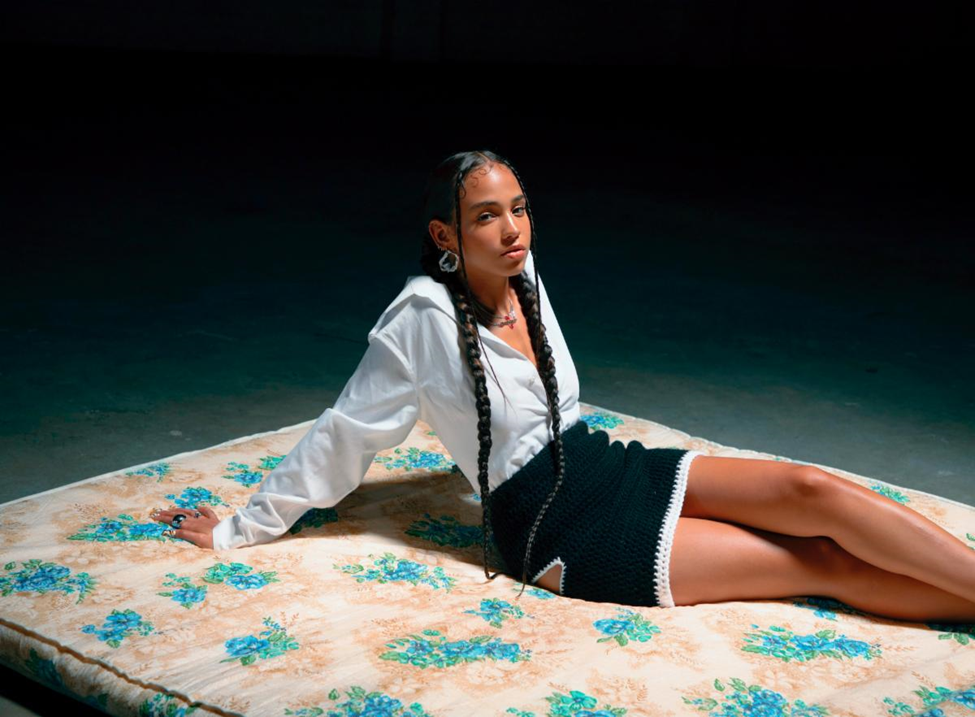 María Isabel by Louisa Meng"a masterful lyricist who is rooted in the mind of a poet"Flaunt Magazine"Airy R&B + María Isabel's satiny vocals = heaven"NYLON"keeps impressing with every new release"Pigeons & Planes"casually excellent"Stereogum"sultry love letters disguised as songs lacquered with Reggaeton flair"V MagazineSeptember 10 (Los Angeles, CA) - Today, Dominican-American artist María Isabel releases her new EP i hope you're very unhappy without me via Warner Records. The project follows the release of the video for her lead single "Baby. . .," earlier this week, which Stereogum described as "shadowy, swooning pop and R&B." The project continues to hone the sound María established with her breakout 2020 debut EP Stuck in the Sky, a bilingual amalgamation of the pop and R&B she grew up listening to in Queens, establishing herself as a leading Latinx voice in contemporary R&B.The project precedes María's run of headlining North American tour dates including back-to-back hometown shows at Baby's All Right in Brooklyn, and shows in LA, DC and Toronto. For more information and ticket purchase links, visit: https://www.mariaisabelmusic.com/tour.Listen to i hope you're very unhappy without me above, see project details and full tour routing below, and stay tuned for more from María Isabel coming soon.Upcoming Tour Dates9/14 - Portland, OR @ Holocene*9/17 - San Francisco, CA @ Brick & Mortar Music Hall*9/18 - Sacramento, CA @ Holy Diver*9/20 - Los Angeles, CA @ The Moroccan Lounge*(SOLD OUT)9/21 - Santa Ana, CA @ The Observatory9/26 - Washington, DC @ Songbyrd9/28 - Brooklyn, NY @ Baby’s All Right (SOLD OUT)9/29 - Brooklyn, NY @ Baby’s All Right10/1 - Toronto, ON @ Drake Underground10/3 - Chicago, IL @ Schubas Tracklisting1. Left Alone2. No Soy Para Ti3. Lost In Translation4. Baby...5. De Na6. Back of My Mind7. Solitude8. I Loved YouAbout María Isabel:After releasing her debut single early last year, María has quickly cemented herself as an artist to watch in 2021. She was featured in the June/July issue of Vogue, and has also received early praise from Pigeons & Planes, Wonderland and NYLON among others. Her voice and lyrics are refreshingly vulnerable and intimate, masterfully capturing emotion in both English and Spanish across her songs. As a lifelong poet, María bares her passions, struggles and experiences through her songs, which often begin as poems - exploring topics such as mental health, family history, her Dominican-American heritage and relationships - serving as the foundation of her development as a singer-songwriter.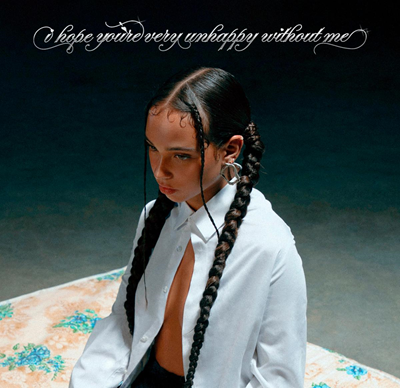 Connect with María Isabel:Instagram | Twitter(Download Hi-Res Assets HERE)For María Isabel press inquiries contact:Ceri Roberts, Warner Records | ceri.roberts@warnerrecords.com Nick Dierl, Orienteer | nick@orienteer.usKevin Cordon, Orienteer | kevin@orienteer.us